«Я живу в России»Здравствуйте , уважаемые читатели! Хочу предложить вашему вниманию придуманную мной игру для детей с 2,5 лет до 7 лет «Я живу в России». Надеюсь, что эта игра поможет вашим детям лучше узнать Санкт-Петербург и свою страну.	Цель игры:воспитание патриотических чувств у детей дошкольного возраста.воспитывать понимание масштабов нашей Родины,  многообразие ее природы, многонациональность.воспитывать толерантное отношение к людям, проживающим в нашей стране, городе , доме.воспитывать бережное отношение к родным людям.воспитывать понимание того, что каждый из нас гражданин Российской Федерации не зависимо от национальности и места проживания.дать знания о пространственных понятиях: квартира находится в доме, дом находится на улице, улица находится в городе, город находится  внутри области, область находится внутри страны.дать знания о флаге и гербе России, Ленинградской области, города Санкт-Петербурга.дать понятие «малая Родина».дать знания о родном городе, его достопримечательностях.дать знания о народах населяющих страну.дать знания о великих людях России.закрепить понятия семья, родной  дом, адрес, родной город, родная страна .Описание игры:	Игра состоит из шести коробок и шести маленьких куколок символизирующих людей разных поколений. Каждая коробка может использоваться как самостоятельная игра или в сочетании с другими коробками. Шестая коробка – контейнер для игрового материала.Ход игры:Ребенку предлагается играть за любого персонажа (за себя, родителей, бабушек или дедушек, братьев или сестер). Персонаж путешествует по каждой из коробок. В начале освоения игры ребенок путешествует в качестве туриста, а затем в роли гида.	Игровые задания для коробки №1посели своего героя в квартиру. Кто с тобой вместе живет?расскажи о своих родных (как их зовут, что они любят, как проводят время, чем занимаются с тобой).как ты им помогаешь? кого возьмешь с собой в путешествие?Игровые задания для коробки №2это твой дом. Расскажи о нем. Какого он размера, как выглядит из нутрии и снаружи.кто еще живет в твоем доме? С кем ты дружишь?какой у тебя адрес?Игровые задания для коробки №3как называется город в котором ты живешь? расскажи что ты знаешь о своем городе. какой у него герб и флаг?расскажи о достопримечательностях города. (Рассматривание иллюстраций)викторина на знание исторических мест района и города.закрепляется понятие «родной город»дается понятие «малая Родина».Игровые задания для коробки №4это область в которой находится наш город. Что ты о ней знаешь?какой у нее герб и флаг?какие города кроме нашего еще находятся в нашей области? (рассматривание иллюстраций).расскажи о природе нашего региона.Игровые задания для коробки №5это наша страна. Как она называется? Что ты о ней знаешь?какие города есть в нашей стране? Какой у нее герб и флаг?расскажи о природе разных регионов России.расскажи о людях живущих на территории нашей страны.расскажи о знаменитых людях России.закрепление понятия Родина.закрепление понятия гражданин России.Пояснения:	Для детей младшей группы даются коробка №1, №2 и №3. В коробке №1 и №2 используются все задания. В коробке №3 используется задание 1 и иногда 2.	Для детей средней группы даются коробки №1, №2, №3 и №5. коробке №1 и №2 используются все задания. В коробке №3 используется задание 1,2, 6и 7. В коробке №5 используются задания 1и 6.	Для детей старшей группы даются коробки №1,№2,№3и №5. В коробках №1,№2,№3 используются все задания. В коробке №5 используются задания 1,2,3,4,6и 7.	Для детей подготовительной группы используется вся игра полностью.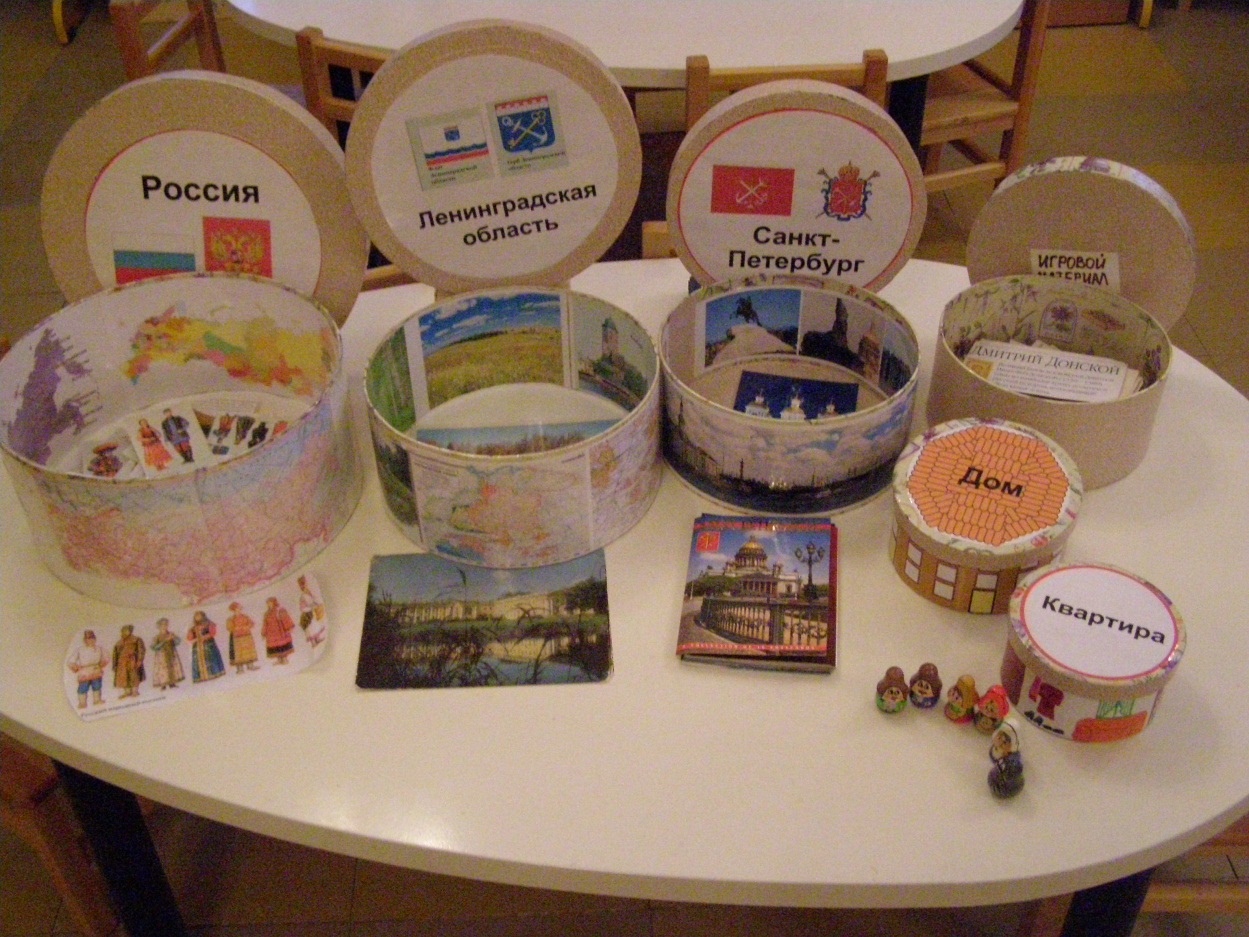 